                                               Викторина (  по событиям  ВОВ)Задание 1   Во Вторую Мировую войну СССР вступил:1). 22 июня 1941 г.2). 30 ноября 1939 г.3) 2 августа 19454) 17 сентября 1939 г. Ответ: Задание 2 Немецкая группа армий «Центр» производила движение:1. Через Балтийское море на Ленинград 2. Через Минск на Москву  3. Через Кавказ на Сталинград  4.Через Киев на Москву Ответ: Задание 3. Какое кодовое название носил немецкий план по экономическому управлению оккупированными территориями?1. «Багратион»    2). «Барбаросса»3). «Ост»4). «Ольденбург». Ответ: Задание  4   Глава Генштаба СССР на момент начала войны:1.К.Рокоссовский2). Г. К. Жуков 3). Б. М. Шапошников4). И. В. Сталин                             Ответ: Задание  5). В ходе какой из битв, изображенных на картах, был сорван немецкий блицкриг?А.                                                                               В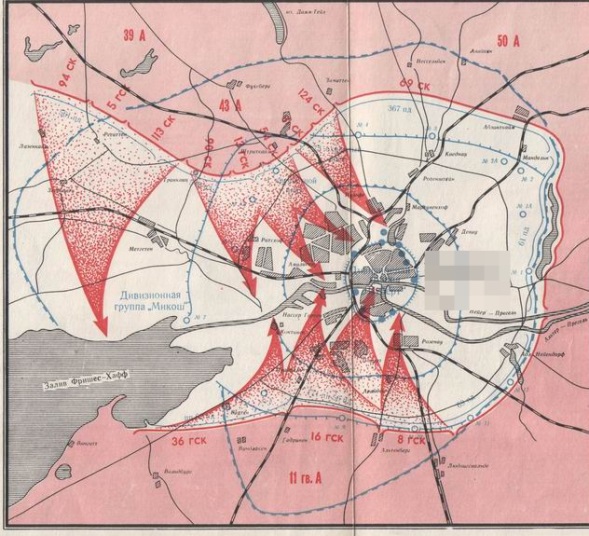 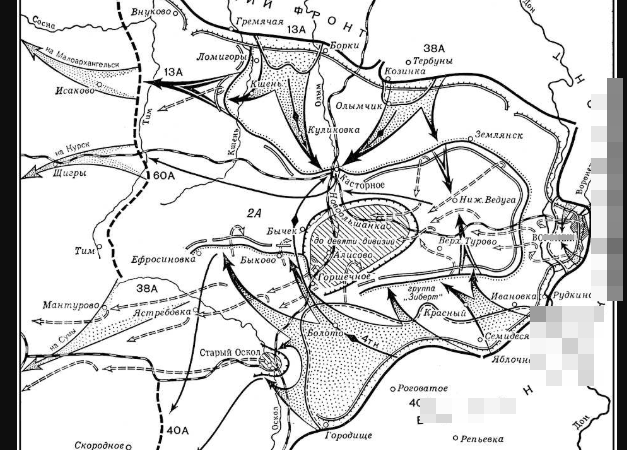 Б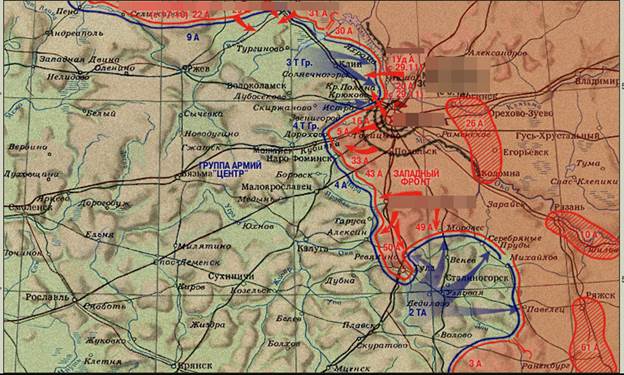 Ответ:. Задание 6). Ленд-лиз – это:1). Род войск армии США2). Немецкий план по эксплуатации захваченных территорий3). Система внешнего государственного займа СССР в виде готовой продукции для военных нужд 4.Название военной операции СШАОтвет: Задание 7). Какое из перечисленных событий состоялось в ходе Северо-Кавказской оборонительной операции?А). Сражение под ПрохоровкойБ). Оборона Новороссийска В). Операция «Тайфун»Г) ). Операция « Багратион»Ответ: Задание 8). Формирование антигитлеровской коалиции завершилось в:1). Июле 1941 г.2). Апреле 1942 г.3). Июле 1942 г. 4) Июле 1943Ответ: Задание 9). Какое кодовое название носила операция по окружению немецких войск под Сталинградом?А). «Цитадель»Б). «Кольцо» В). «Багратион»Г) «Ост»Ответ:  Задание 10 закрепление «коренного перелома» произошло в ходе:А). Курской битвы Б). Освобождения СевастополяВ). Битвы на «Малой землиГ) Снятия блокады с города ЛенинградаОтвет:  Задание  11Термины «Рельсовая война», «Операция "Концерт"» имеют отношение к:А). Оборонительным боям под МосквойБ). Партизанскому движению В). Окружению немцев под КиевомГ)Битве за МосквуОтвет:  Задание  12 «Встреча на Эльбе» произошла:А) 30 апреля 1945 г.Б). 1 мая 1945 г.В). 25 апреля 1945 г. Г30 сентября 1944 Ответ:   Задание  13  Вторая мировая война завершилась:А). 8 мая 1945 г.Б). 9 мая 1945 г.В). 2 сентября 1945 г. Г)2 мая1945 гОтвет: Задание  14  Первым крупным поражением вермахта явился1 Поражение немецких войск под Сталинградом.2.разгром немецко-фашистских войск в Московской битве (1941-1942), в ходе которой был окончательно сорван фашистский "блицкриг", развеян миф о непобедимости вермахта.3.Поражение вражеской армии в ходе Курской битвы                                                                                        4. Поражение вражеской армии в ходе битвы за БерлинОтвет: Задание  15  Всего за время существования СССР звание Героя Советского Союза получили 12 тысяч 777 человек. Из них дважды его удостаивались 154 человека, трижды – 3 человека и четырежды – 2 человека.Назовите имена героев, трижды удостоенных этого званияОтвет: Задание  16  Назовите имя героя Советского союзав 1941 году окончила 4 курса физико-математического факультета Харьковского университета. Стала членом подпольной группы ,к которой  присоединились люди из окрестных сёл и деревень – Мачехи, Абазовка, Марьяновцы, Шкурупий. Численность группы достигла 20 человек Группа имела два радиоприёмника, с помощью которых принимались, а потом распространялись среди населения сводки Совинформбюро, члены группы изготовляли и распространяли антифашистские листовки. В течение 6 месяцев подпольщики распространили до 2.000 листовок, помогли 18 военнопленным бежать и переправиться в партизанский отряд, взорвали управление по вывозу молодёжи в Германию, готовили диверсионные акты. 6 мая 1942 года гестапо арестовала активных участников группы. В их числе была и эта самоотверженная героиня . После жестоких пыток 26 мая 1942 года она была расстреляна вместе с другими подпольщиками. Ответ: Задание  17   Кода было  учреждено звание Героя Советского Союза А)8 мая 1945 г.Б16 апреля 1934 г В).23 июня  1941 г. Г)2 сентября 1945г.Ответ: Задание  18  Этот пистолет-пулемет полюбился бойцам, получив ласковое и уважительное прозвище «папаша», стрелял практически в любых погодных условиях и, что важно для военного времени, обходился сравнительно дешево. Как называлось оружие?Ответ: Задание  19  На территории какого населённого пункта города Белореченска находится этот памятник ВОВ?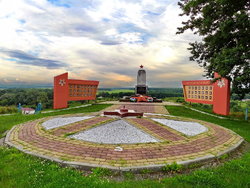 Ответ: Задание  20  На территории какого населённого пункта города Белореченска находится этот памятник ВОВ?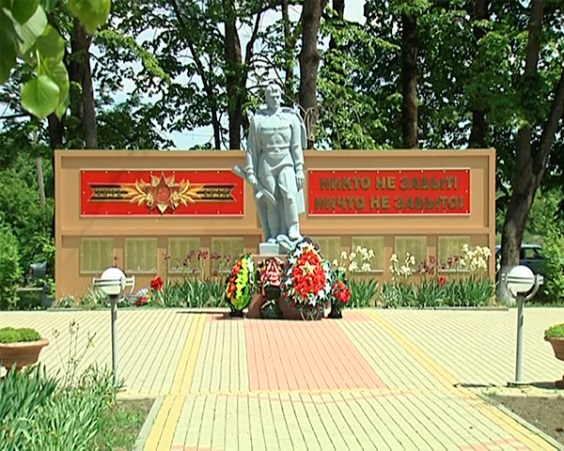 Ответ: 